	                                  Obec Lipová    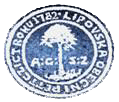 POZVÁNKA NA ZASEDÁNÍ ZASTUPITELSTVA OBCE LIPOVÁStarosta obce Lipová v souladu s ustanovením § 93, odst. 1 zákona č. 128/2000 Sb., o obcích informuje občany o konání veřejného zasedání Zastupitelstva obce Lipová.Místo konání:		Obecní úřad Lipová - zasedací místnostDoba konání:		1. 12. 2014 od 17:00 (pondělí)Navržený program:ZahájeníKontrola zápisu	Rozpočtové provizorium na rok 2015Termíny zasedání ZO v 1. pololetí 2015 Poplatek za svoz odpadů na rok 2015Výběrové řízení na dodavatele těžebních prací pro rok 2015Zařazení dokončených investičních akcí do majetku obcePřijaté žádosti o granty z rozpočtu obce na rok 2015Zpráva o činnostiRůzné, diskuse, dotace lesUsneseníZávěrPala Miroslavstarosta obce LipováČíslo jednací: 		OULI 467/2014			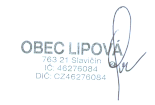 Vyvěšeno dne:	20. 11. 2014			Sejmuto dne: 	